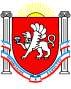 УКАЗ ГЛАВЫ  РЕСПУБЛИКИ  КРЫМ О внесении изменений  в Указ Главы Республики Крым от 17 марта 2020 года № 63-У В соответствии со статьей 65 Конституции Республики Крым постановляю: 1. Внести в Указ Главы Республики Крым от 17 марта 2020 года № 63-У «О введении режима повышенной готовности на территории Республики Крым» следующие изменения: в постановляющей части Указа: пункт 5 изложить в следующей редакции: «5. С 25.10.2021 и до особого распоряжения обязать граждан в возрасте старше 65 лет не покидать места проживания (пребывания), за исключением случаев прямой угрозы жизни и здоровью.  Руководителям организаций, предприятий, учреждений независимо от организационно-правовой формы и формы собственности и индивидуальным предпринимателям перевести сотрудников, указанных в абзаце первом настоящего пункта, на дистанционную форму работы. Действие настоящего пункта не распространяется на граждан в возрасте 65 лет и старше, чье непосредственное присутствие на рабочем месте обусловлено обеспечением непрерывных технологических и иных процессов, необходимых для функционирования организаций и учреждений, а также медицинских работников государственных учреждений Республики Крым, отнесенных к ведению Министерства здравоохранения Республики Крым, социальных работников организаций социального обслуживания Республики Крым, работников Межрегионального управления Роспотребнадзора по Республике Крым и городу Севастополю, работников Федерального бюджетного учреждения здравоохранения «Центр гигиены и эпидемиологии в Республике Крым и городе федерального значения Севастополе», лиц, привлеченных к проведению Всероссийской переписи населения,  имеющих сертификат о прохождении вакцинации против новой коронавирусной инфекции COVID-19 или QR-код, полученный с использованием специализированного приложения Единого портала государственных и муниципальных услуг, или сертификат о перенесенном заболевании  COVID-19 или QR-код, полученный с использованием специализированного приложения Единого портала государственных и муниципальных услуг  (срок действия 6 месяцев после выздоровления).»; пункт 5-1 признать утратившим силу; пункт 5-3 изложить в следующей редакции: «5.3. Приостановить на период с 11.10.2021 и до особого распоряжения  предоставление льготного проезда гражданам в возрасте 65 лет и старше в пределах Республики Крым в автобусах, троллейбусах, трамваях, следующих по маршрутам регулярных перевозок в городском сообщении; в автобусах, троллейбусах по маршрутам регулярных перевозок в пригородном и междугороднем сообщении; в железнодорожном транспорте общего пользования в пригородном сообщении и междугороднем сообщении, за исключением льготного проезда для медицинских работников государственных учреждений Республики Крым, отнесенных к ведению Министерства здравоохранения Республики Крым, социальных работников организаций социального обслуживания Республики Крым, работников Межрегионального управления Роспотребнадзора по Республике Крым и городу Севастополю, работников Федерального бюджетного учреждения здравоохранения «Центр гигиены и эпидемиологии в Республике Крым и городе федерального значения Севастополе», лиц, привлеченных к проведению Всероссийской переписи населения, имеющих сертификат о прохождении вакцинации против новой коронавирусной инфекции  COVID-19 или QR-код, полученный с использованием специализированного приложения Единого портала государственных и муниципальных услуг, или сертификат о перенесенном заболевании COVID-19 или QR-код, полученный с использованием специализированного приложения Единого портала государственных и муниципальных услуг (срок действия 6 месяцев после выздоровления). Руководителям государственных учреждений Республики Крым, отнесенных к ведению Министерства здравоохранения Республики Крым, Министерства труда и социальной защиты Республики Крым, Межрегионального управления Роспотребнадзора по Республике Крым и городу Севастополю, Федерального бюджетного учреждения здравоохранения «Центр гигиены и эпидемиологии в Республике Крым и городе федерального значения Севастополе», Управления Федеральной службы государственной статистики по Республике Крым и г. Севастополю, предоставить списки граждан, указанных в абзаце первом настоящего пункта, в Министерство труда и социальной защиты Республики Крым. Министерству труда и социальной защиты Республики Крым обеспечить предоставление льготного проезда для граждан согласно предоставленным спискам.»; в пункте 5-4:  в абзаце втором слова «организованных работодателем» заменить словами «организованных за счет средств работодателя»; в пункте 10: в подпункте 10.2:  в абзаце первом слова «с 01:00 до 08:00» заменить словами «с 23:00             до 08:00»; в абзаце третьем слова «с 01:00 до 08:00» заменить словами «с 23:00             до 08:00»; в абзаце шестом слова «с 01:00 до 08:00» заменить словами «с 23:00             до 08:00»; в абзаце седьмом слова «с 01:00 до 08:00» заменить словами «с 23:00             до 08:00»; пункт 10-1 изложить в следующей редакции: «10-1. Руководителям организаций, предприятий, учреждений независимо от организационно-правовой формы и формы собственности и индивидуальным предпринимателям в период с 25.10.2021 и до особого распоряжения: 10-1.1. Обеспечить допуск совершеннолетних граждан при наличии документа, удостоверяющего личность, и сертификата о прохождении вакцинации против новой коронавирусной инфекции COVID-19 или  QR-кода, полученного с использованием специализированного приложения Единого портала государственных и муниципальных услуг, или сертификата о 	перенесенном 	заболевании 	COVID-19 	или 	QR-кода, 	полученного с использованием 	специализированного 	приложения 	Единого 	портала государственных и муниципальных услуг (срок действия 6 месяцев после выздоровления), или справки об отрицательном результате лабораторного исследования на COVID-19 методом ПЦР (срок действия не более 7 дней): в рестораны, кафе, столовые, бары, закусочные, на фуд-корты,  в караоке-клубы, кальянные, а также на дискотеки, в ночные клубы, концертные и танцевальные залы, в том числе расположенные на территории предприятий общественного питания, и прочие аналогичные организации, салоны красоты, парикмахерские, косметические салоны, СПА-салоны, массажные салоны, солярии, бани, сауны, плавательные бассейны, фитнесцентры и иные объекты спорта, организации досуга граждан, в том числе кинотеатры (кинозалы), театры, библиотеки, музеи, цирки; к пешим и автобусным экскурсиям; в организации и учреждения, предоставляющие государственные и муниципальные услуги; запретить бронирование мест, прием и размещение лиц старше 18 лет в средствах размещения и санаторно-курортных организациях без наличия  сведений 	о 	вакцинации 	против 	новой 	коронавирусной 	инфекции  (COVID-19) 	или 	QR-кода, 	полученного 	с 	использованием специализированного приложения Единого портала государственных и муниципальных услуг; дополнительно субъектам хозяйствования рекомендуется требовать предоставление справки об отрицательном результате лабораторного исследования на COVID-19 методом ПЦР полученном за 72 часа до поселения; 10-1.2. Обеспечить при посещении посетителями учреждений, организаций, указанных в подпункте 10-1.1 настоящего пункта, измерение температуры тела на входе, в случае выявления лиц с повышенной температурой тела не допускать посещения такими лицами указанных учреждений, организаций; 10-1.3. Усилить режим текущей дезинфекции и использования сотрудниками средств индивидуальной защиты органов дыхания, в том числе на объектах благоустройства, остановочных павильонах, в подъездах и лифтах многоквартирных домов, на железнодорожном, автомобильном, электрическом и морском транспорте; 10-1.4. Не допускать на территорию учреждений, организаций, указанных в подпункте 10-1.1 настоящего пункта, граждан, не соблюдающих масочный режим; 10-1.5. Установить пункты контроля и дополнительные ограждения в целях недопущения нахождения посетителей, не имеющих документа, удостоверяющего личность, и сертификата о прохождении вакцинации против новой коронавирусной инфекции COVID-19 или QR-кода, полученного с использованием специализированного приложения Единого портала государственных и муниципальных услуг, или сертификата о перенесенном заболевании COVID-19 или QR-кода, полученного с использованием специализированного приложения Единого портала государственных и муниципальных услуг (срок действия 6 месяцев после выздоровления), или справки об отрицательном результате лабораторного исследования на COVID-19 методом ПЦР (срок действия не более 7 дней); 10-1.6. Обеспечить проведение проверки действительности QR-кода, предъявляемого посетителем, путем его сканирования камерой смартфона, планшета, иного подобного устройства, подключенного к информационнотелекоммуникационной сети «Интернет», в том числе с использованием Единого портала государственных и муниципальных услуг, и соответствия инициалов и даты рождения посетителя, содержащихся в QR-коде, данным, содержащимся в документе, удостоверяющем личность такого гражданина.»; пункт 11 изложить в следующей редакции: «11. В период с 25.10.2021 и до особого распоряжения юридическим лицам и индивидуальным предпринимателям: оказывать услуги по организации культурно-досуговых мероприятий  в театрах, кинотеатрах, цирках, концертных организациях, культурнодосуговых учреждениях при условии заполняемости зала до 50% от общего количества посадочных мест; оказывать экскурсионные услуги в музеях при условии формирования групп численностью до 10 человек и менее (из расчета площади посещаемого объекта (зала) не менее чем 5 кв. м на 1 экскурсанта); обеспечить применение передающих устройств (аудиогидов и т.п.), соблюдение социального дистанцирования в группах.»; в пункте 17: абзац второй подпункта 17.5 признать утратившим силу; дополнить подпунктом 17.6 следующего содержания: «17.6. Широкое информирование организаций, предприятий, учреждений независимо от организационно-правовой формы и формы собственности и индивидуальных предпринимателей о необходимости исполнения постановления Межрегионального управления Роспотребнадзора по Республике Крым и городу Севастополю от 18.10.2021 № 160  «О проведении профилактических прививок отдельным категориям граждан по эпидемическим показаниям против новой коронавирусной инфекции на территории Республики Крым.»; пункт 19 признать утратившим силу; в пункте 37 слова «с 01:00 до 08:00» заменить словами «с 23:00  до 08:00».  2. Настоящий Указ вступает в силу со дня его официального опубликования. 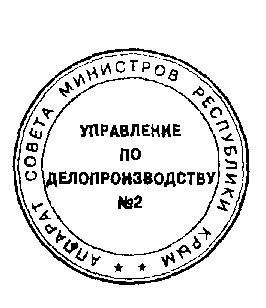 Председатель Совета министров  Республики Крым                                                                      Ю. ГОЦАНЮК г.Симферополь, 20 октября 2021 года № 261-У 